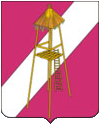 АДМИНИСТРАЦИЯ СЕРГИЕВСКОГО СЕЛЬСКОГО ПОСЕЛЕНИЯ КОРЕНОВСКОГО РАЙОНА  ПОСТАНОВЛЕНИЕ15 сентября 2015 года                                                                                   № 172станица СергиевскаяО внесении изменений в постановление администрации Сергиевского сельского поселения от 7 ноября 2014 года № 144 «Об утверждении ведомственной целевой  программы «Информатизация Сергиевского сельского поселения Кореновского района на 2015 год»В соответствии с Федеральным законом от 06 октября 2003 года № 131-ФЗ «Об общих принципах организации местного самоуправления в Российской Федерации», в целях развития информатизации Сергиевского сельского поселения Кореновского района п о с т а н о в л я ю:1. Внести изменения в постановление администрации Сергиевского сельского поселения от 7 ноября 2014 года № 144 «Об утверждении ведомственной целевой программы «Информатизация Сергиевского сельского поселения Кореновского района на 2015 год», изложив приложение в новой редакции (приложение).2. Финансовому отделу администрации Сергиевского сельского поселения Кореновского района (Бундюк) осуществлять финансирование расходов на реализацию указанной программы в пределах средств, утвержденных в бюджете Сергиевского сельского поселения на эти цели.3. Обнародовать настоящее постановление в установленных местах для обнародования муниципальных правовых актов Сергиевского сельского поселения. 4. Постановление вступает в  силу со дня его официального обнародования.Глава Сергиевского сельского поселенияКореновского района                                                                             С.А. БасеевВЕДОМСТВЕННАЯ Целевая программа«Информатизация Сергиевского сельского поселения на 2015 год»ПАСПОРТведомственной целевой программы «Информатизация Сергиевского сельского поселения  на 2015 год»1. Характеристика проблемы (задачи)Необходимость перехода к информационному обществу обусловлена тем, что в настоящее время известен и осуществляется один способ кардинального повышения человеческого интеллекта до уровня, достаточного для гуманистического решения стратегической задачи выживания и развития цивилизации. Таким способом является информатизация.Информатизация - это глобальный процесс, связанный с кардинальным изменением структуры и характера мирового экономического и социального развития, с переходом к наукоемкому производству и новым видам информационного обмена.Глобальной целью информатизации является обеспечение требуемого уровня информированности населения. Этот уровень определяется полнотой, точностью, достоверностью и своевременностью предоставления информации, необходимой каждому человеку в процессе выполнения им всех общественно значимых видов деятельности. Требования к уровню информированности вытекают из целей социально-экономического развития общества.Особую важность приобретает информатизация сферы управления, так как она не только повышает эффективность управления на всех его уровнях, но и позволяет увеличить эффективность целенаправленной деятельности человека в других сферах. Информатизация процессов управления позволяет наиболее полно учитывать, как интересы населения, так и интересы отдельных предприятий и отраслей.Основной целью информатизации управления является повышение его эффективности и оперативности за счет обеспечения возможности использования более полной, достоверной, точной и своевременной информации при выработке и принятии решений по осуществлению оперативного и всеохватывающего контроля за ходом выполнения решений и результатами управления. Это достигается автоматизацией информационных процессов в сфере управления.Внедрение в работу исполнительных и представительных органов местного самоуправления муниципального образования Кореновский район новых информационных технологий и средств приведет к качественному изменению процессов управления. Это позволит, в частности, быстрее и объективнее реагировать на проблемы граждан, достаточно компетентно и обоснованно выступать с новыми инициативами, лучше контролировать деятельность подотчетных органов, создать условия для независимой экспертизы, более оперативно анализировать, обобщать и учитывать общественные настроения, оперативно действовать в чрезвычайных ситуациях, использовать в своей работе прогностические модели.Информатизация управления будет способствовать реализации принципов экономической самостоятельности, укреплению авторитета органов местного самоуправления, обеспечению сбалансированности планов и пропорций социально-экономического развития, учету местных особенностей этого развития.Целевая программа, должна обеспечить формирование нормативной правовой базы в сфере ИКТ, развитие информационной и телекоммуникационной инфраструктуры, сформировать условия для подключения к открытым информационным системам (в том числе посредством сети Интернет), а также обеспечить эффективное взаимодействие органов местного самоуправления с гражданами и хозяйствующими субъектами на основе широкого внедрения ИКТ.Реализация программы «Информатизация Сергиевского сельского поселения на 2015 год» позволит упорядочить информационные ресурсы.2. Основные цели и задачи программы        Целью программы является, внутреннее упрощение работы сотрудников с различными новыми лицензионными программами, повышение качества и работоспособности, путем обучения и внедрения новых технологий по документообороту и работе с файлами.       Создание единого информационного пространства администрации Сергиевского сельского поселения Кореновского   района, органично включенного в систему информационного пространства   муниципального образования Кореновского района, Кубани,   условий   для   повышения эффективности     местного    самоуправления     на территории Сергиевского сельского поселения, за счет внедрения информационных и  коммуникационных технологий (далее   ИКТ)   расширение   возможности   доступа населения и организаций Кореновского района к информации   и   муниципальным   услугам,   за  счет использования ИКТ, повышение уровня и качества жизни населения,               формирования конкурентоспособной экономики Сергиевского сельского поселения.      Совершенствование и развитие информационной инфраструктуры Сергиевского сельского поселения, интеграция ее в региональную информационную инфраструктуру, формирование информационных ресурсов сельского поселения. Обеспечение прав граждан и социальных институтов на    свободное    получение,    распространение    и использование информации.Создание условий для доступности информации на основе использования ИКТ путем создания официального сайта администрации Сергиевского сельского поселения.Совершенствование деятельности исполнительных и представительных органов местного самоуправления на   основе   использования ИКТ, формирование информационной     культуры и потребностей, соответствующих информационному обществу. Создание   сети пунктов коллективного доступа   к   информации   органов местного самоуправления Сергиевского сельского поселения                                                         Целевые индикаторыОжидаемые  результаты реализации ведомственной целевой программыРеализация Программы направлена на достижение следующих социально-экономических результатов:постоянный рост удовлетворенности населения от получения муниципальных услуг (оцениваемый в том числе по результатам регулярных социологических и маркетинговых исследований);повышение эффективности и целесообразности расходования бюджетных средств за счет типизации и осуществления в электронной форме регламентов реализации муниципальных функций и предоставления муниципальных услуг, а также развития и использования информационных и коммуникационных технологий, сокращающих время и повышающих качество принятия управленческих решений.Реализация Программы также направлена на достижение мотивационных результатов для информационного взаимодействия органов муниципальной власти, предприятий, организаций и населения.В органах местного самоуправления Сергиевского сельского поселения ожидается получение следующих результатов:повышение доверия к деятельности органов местного самоуправления Сергиевского сельского поселения со стороны населения (оценка на основе социологических исследований, в том числе с использованием официального сайта администрации Сергиевского сельского поселения);явный рост эффективности планирования и целесообразности расходования бюджетных средств в контексте решения муниципальных стратегических задач;регламентация процессов согласованного взаимодействия органов муниципалитета при реализации функций и оказании муниципальных услуг;ощутимый рост информационной грамотности населения, оцениваемый в соответствии с принятыми показателями системы мониторинга;постоянный рост качества управленческих решений, в том числе в критических ситуациях.На предприятиях и в организациях ожидается получение следующих мотивационных результатов:повышение инвестиционной привлекательности предприятий и организаций на отечественном и международном рынках;повышение потребительского спроса, снижение административных барьеров и транзакционных издержек;усиление чувства причастности к процессам принятия управленческих решений;улучшение прозрачности деятельности, качества систем поддержки решений, рост капитализации, предсказуемости и уверенности в развитии бизнеса.Для населения ожидается получение следующих мотивационных результатов:постоянный рост качества и удобство получения муниципальных информационных услуг;повышение доверия к органам местного самоуправления и, как следствие, уверенности в себе и своем будущем;рост востребованности населения на рынке труда;улучшение качества общего и профессионального образования;Формирование информационного общества в Сергиевском сельском поселении приведет к глубоким социальным преобразованиям:созданию условий для открытого взаимодействия органов местного самоуправления и гражданского общества, обеспечению информационной прозрачности и открытости муниципальных структур;повышению доступности информации и знаний, необходимых для жизнедеятельности граждан и решения общественно значимых задач;повышению доверия граждан к деятельности органов власти;качественному улучшению информационной культуры населения Сергиевского сельского поселения, изменению мышления и мировоззрения.4.Система  программных мероприятий4.1. Сроки реализации обновление программного продукта АС «Бюджет поселения» – 1 квартал 2015 года. Исполнитель мероприятий Программы – администрация Сергиевского сельского поселения Кореновского района. Объем финансирования – 16000 рублей. Источник финансирования – бюджет Сергиевского сельского поселения Кореновского района.4.2. Сроки реализации мероприятия по содержанию и обслуживанию веб-сайта sergievka.ru (услуги «Виртуальный хостинг») – 1 квартал 2015 года. Исполнитель мероприятий программы – администрация Сергиевского сельского поселения Кореновского района. Объем финансирования – 1500 рублей. Источник финансирования – бюджет Сергиевского сельского поселения Кореновского района.4.3. Сроки реализации обеспечение программного продукта АРМ «муниципал» – ежемесячно. Исполнитель мероприятий программы – администрация Сергиевского сельского поселения Кореновского района. Объем финансирования – 9600 рублей (800 рублей в месяц). Источник финансирования – бюджет Сергиевского сельского поселения Кореновского района.4.4. Сроки реализации мероприятия по антивирусной защите (лицензиИ антивирусной программы «Аvast») 1 квартал            2015 года. Исполнитель мероприятий программы – администрация Сергиевского сельского поселения Кореновского района. Объем финансирования – 1200 рублей. Источник финансирования – бюджет Сергиевского сельского поселения Кореновского района.4.5. Сроки реализации мероприятия по антивирусной защите (лицензия антивирусной программы Касперского) 3 квартал            2015 года. Исполнитель мероприятий программы – администрация Сергиевского сельского поселения Кореновского района. Объем финансирования – 3000 рублей. Источник финансирования – бюджет Сергиевского сельского поселения Кореновского района.4.6. Сроки реализации мероприятия по обслуживанию программного обеспечения (услуги по тарифному плану «Росреестр») 3 квартал 2015 года. Исполнитель мероприятий программы – администрация Сергиевского сельского поселения Кореновского района. Объем финансирования – 3400 рублей. Источник финансирования – бюджет Сергиевского сельского  поселения Кореновского района.4.7 Сроки реализации мероприятия по обслуживанию программного обеспечения (услуги по тарифному плану «Квалифицированый Классик» для АРМ «Муниципал») 3 квартал 2015 года. Исполнитель мероприятий программы – администрация Сергиевского сельского поселения Кореновского района. Объем финансирования – 3200 рублей. Источник финансирования – бюджет Сергиевского сельского поселения Кореновского района.4.8 Сроки реализации  мероприятия «Предоставление в пользовании услуги доступа к сети Интернет»  ежемесячно. Исполнитель мероприятий программы – администрация Сергиевского сельского поселения Кореновского района. Объем финансирования в год – 48000 рублей. Источник финансирования – бюджет Сергиевского сельского  поселения Кореновского района. 4.9 Сроки реализации  мероприятия « Предоставление в пользовании услуги доступа к сети Интернет через беспроводную сеть Мегафон», тарифный план «МегаФон – все включено S 2013» ежемесячно. Исполнитель мероприятий программы – администрация Сергиевского сельского поселения Кореновского района. Объем финансирования в год  – 36000 рублей. Источник финансирования – бюджет Сергиевского сельского  поселения Кореновского района.4.10 Сроки реализации мероприятия по обслуживанию и содержанию оргтехники ежеквартально. Исполнитель мероприятий программы – администрация Сергиевского сельского поселения Кореновского района. Объем финансирования в год  – 50260 рублей. Источник финансирования – бюджет Сергиевского сельского  поселения Кореновского района.4.11  Сроки реализации мероприятия по увеличению материально-технической базы для повышения эффективности и оперативности управления. Исполнитель мероприятий программы – администрация Сергиевского сельского поселения Кореновского района. Объем финансирования в год  – 20000 рублей. Источник финансирования – бюджет Сергиевского сельского  поселения Кореновского района.4.12  Сроки реализации мероприятия по приобретению программного обеспечения КриптоПро, КриптоАрм 3 квартал. Исполнитель мероприятий программы – администрация Сергиевского сельского поселения Кореновского района. Объем финансирования – 1200 рублей. Источник финансирования – бюджет Сергиевского сельского  поселения Кореновского района.4.13 Сроки реализации мероприятия по приобретению лицензии на право использования СКЗИ «КриптоПро CSP 3.6» 3 квартал. Исполнитель мероприятий программы – администрация Сергиевского сельского поселения Кореновского района. Объем финансирования – 1800 рублей. Источник финансирования – бюджет Сергиевского сельского  поселения Кореновского района.   4.14 Сроки реализации мероприятия по приобретению лицензии на право использования ПО КриптоАРМ Стандарт 5 3 квартал. Исполнитель мероприятий программы – администрация Сергиевского сельского поселения Кореновского района. Объем финансирования – 1600 рублей. Источник финансирования – бюджет Сергиевского сельского  поселения Кореновского района.4.15 Сроки реализации мероприятия по приобретению электронного идентификатора Rutoken 64K s 3 квартал. Исполнитель мероприятий программы – администрация Сергиевского сельского поселения Кореновского района. Объем финансирования – 1100,00 рублей. Источник финансирования – бюджет Сергиевского сельского  поселения Кореновского района.4.16 Сроки реализации мероприятия по услугам по обеспечению юридически значимого документооборота при взаимодействии с органами и организациями, указанными в списке, размещенном на сайте Общества, с одним сертификатом ЭЦП 3 квартал. Исполнитель мероприятий программы – администрация Сергиевского сельского поселения Кореновского района. Объем финансирования – 3540 рублей. Источник финансирования – бюджет Сергиевского сельского  поселения Кореновского района.5. Ресурсное обеспечение       Финансирование программы осуществляется за счет средств местного бюджета в соответствии с объемом финансирования в размере 201400рублей, установленным в бюджете на соответствующий год.         Объемы финансирования Программы носят прогнозированный характер и подлежат ежегодному уточнению при формировании проекта бюджета на соответствующий год.6. Организация управления ведомственной целевой программыЗаказчиком Программы является администрация Сергиевского сельского поселения. Разработчик Программы – администрация Сергиевского сельского поселения. Оперативное управление ходом реализации Программы осуществляет общий отдел администрации Сергиевского сельского поселения.Контроль за реализацией Программы осуществляет администрация Сергиевского сельского поселения Кореновского района.7. Оценка эффективности реализации ведомственной целевой программыПовышение эффективности и целесообразности расходования бюджетных средств за счет типизации и осуществления в электронной форме регламентов реализации муниципальных функций и предоставления муниципальных услуг, а также развития и использования информационных и коммуникационных технологий, сокращающих время и повышающих качество принятия управленческих решений.ПРИЛОЖЕНИЕк постановлению администрации Сергиевского сельского поселения Кореновского районаот 15.09.2015 № 172ПРИЛОЖЕНИЕУТВЕРЖДЕНАпостановлением администрацииСергиевского сельского поселенияКореновского районаот 7 ноября 2014 г. № 144Наименование субъекта бюджетного планирования (главного распорядителя средств бюджета Сергиевского сельского поселения)Администрация Сергиевского сельского поселения Кореновского районаНаименование программыВедомственная целевая программа «Информатизация Сергиевского сельского поселения на 2015 год»Цели и задачи ПрограммыСоздание единого информационного пространства администрации Сергиевского сельского поселения Кореновского   района, органично включенного в систему информационного пространства   муниципального образования Кореновского района, Кубани,   условий   для   повышения эффективности     местного    самоуправления     на территории Сергиевского сельского поселения, за счет внедрения информационных и  коммуникационных технологий (далее   ИКТ)   расширение   возможности   доступа населения и организаций Кореновского района к информации   и   муниципальным   услугам,   за  счет использования ИКТ, повышение уровня и качества жизни населения,               формирования конкурентоспособной экономики Сергиевского сельского поселения.Цели и задачи ПрограммыСовершенствование и развитие информационной инфраструктуры Сергиевского сельского поселения, интеграция ее в региональную информационную инфраструктуру, формирование информационных ресурсов сельского поселения. Обеспечение прав граждан и социальных институтов на    свободное    получение,    распространение    и использование информации.Создание условий для доступности информации на основе использования ИКТ путем создания официального сайта администрации Сергиевского сельского поселения.Совершенствование деятельности исполнительных и представительных органов местного самоуправления на   основе   использования ИКТ, формирование информационной     культуры и потребностей, соответствующих информационному обществу. Создание   сети пунктов коллективного доступа   к   информации   органов местного самоуправления Сергиевского сельского поселенияЦелевые индикаторы и показателиИспользование системы электронного документооборота Обеспечение непрерывной работоспособности интернет-ресурсов органов местного самоуправленияКоличество рабочих станций, оснащенных современной антивирусной защитойОбеспечение доступа граждан к иформации о деятельности органов местного самоуправления Сергиевского сельского поселения Кореновского районаОбеспечение рабочих мест специалистов обновленными программными комплексамиДоукомплектование рабочих мест специалистов администрации современной компьютерной техникойНаименование программных мероприятийПрограммный продукт АС «Бюджет поселения»;Услуга «Виртуальный хостинг» обслуживание веб-сайта sergievka.ru);пРОГРАММНЫЙ ПРОДУКТ  «арм мУНИЦИПАЛ»;Антивирусная защита;Программный продукт «Услуги по тарифному плану «Росреестр»;Программный продукт «Услуги по тарифному плану «Квалифицированный классик» для АРМ Муниципал);Услуги доступа к сети Интернет;Услуги доступа к сети Интернет через беспроводную сеть Мегафон, тарифный план «МегаФон – все включено S 2013»;Обслуживание и содержание оргтехники;Увеличение материально-технической базы для повышения эффективности и оперативности управления:Услуги по программному обеспечению КриптоПро, КриптоАрм;Лицензия на право использования СКЗИ «КриптоПро CSP 3.6»;Лицензия на право использования ПО КриптоАрм Стандарт 5;Электронный идентификатор Rutoken 64K s;Услуги по обеспечению юридически значимого документооборота при взаимодействии с органами и организациями, указанными в списке, размещенном на сайте Общества, с одним сертификатом ЭЦП.Сроки реализации Программы2015 годОбъемы и источники финансирования201400,00 рублейОжидаемые конечные результаты реализации Программы и показатели социально-экономической эффективностиПовышение качества управленческих решений на основе достоверной и оперативной информации, повышение качества муниципальных услуг населению и бизнесу и снижение издержек и временных затрат на оказание этих услуг, создание условий для повышения инвестиционной привлекательности Сергиевского сельского поселения и высоких темпов экономического развития, создание эффективной системы взаимодействия населения с представительными и исполнительными органами местного самоуправления, обеспечение эффективной системы информирования населения о деятельности органов местного самоуправления Сергиевского сельского поселения и получения информации от населения.Наименование целевого индикатораЕдиница измеренияЗначение индикатораЗначение индикатораНаименование целевого индикатораЕдиница измерения2014г.2015г.Использование системы электронного документооборота (количество пользователей)чел1010Обеспечение непрерывной работоспособности интернет-ресурсов органов местного самоуправленияшт89Количество рабочих станций, оснащенных современной антивирусной защитойшт1011Обеспечение доступа граждан к иформации о деятельности органов местного самоуправления Сергиевского сельского поселения Кореновского района%100100Обеспечение рабочих мест специалистов обновленными программными комплексами%100100Доукомплектование рабочих мест специалистов администрации современной компьютерной техникой%7525№ п/пНаименование мероприятийОбъем финансирования (руб.)1Программный продукт АС «Бюджет поселения»160002Услуга «Виртуальный хостинг»(обслуживание веб-сайта sergievka.ru)15003пРОГРАММНЫЙ ПРОДУКТ  «арм мУНИЦИПАЛ»96004Антивирусная защита 42005 Программный продукт «Услуги по тарифному плану «Росреестр»34006Программный продукт «Услуги по тарифному плану «Квалифицированный классик» для АРМ Муниципал)32007Услуги доступа к сети Интернет480008Услуги доступа к сети Интернет через беспроводную сеть Мегафон, тарифный план «МегаФон – все включено S 2013»360009Обслуживание и содержание оргтехники5026010Увеличение материально-технической базы для повышения эффективности и оперативности управления2000011Услуги по программному обеспечению КриптоПро, КриптоАрм1200,0012Лицензия на право использования СКЗИ «КриптоПро CSP 3.61800,0013Лицензия на право использования ПО КриптоАРМ Стандарт 51600,0014Установка электронного идентификатора Rutoken 64K s1100,0015Услуги по обеспечению юридически значимого документооборота при взаимодействии с органами и организациями, указанными в списке, размещенном на сайте Общества, с одним сертификатом ЭЦП3540,00ИТОГО:201400,00